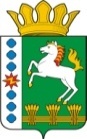 КОНТРОЛЬНО-СЧЕТНЫЙ ОРГАН ШАРЫПОВСКОГО РАЙОНАКрасноярского краяЗаключениена проект Решения Шарыповского районного Совета депутатов «О внесении изменений в Решение районного Совета депутатов от 07.12.2017 № 20/198р «О районном бюджете на 2018 год и плановый период 2019-2020 годов» (в ред. от 29.03.2018 № 23/224р, от 24.05.2018 № 25/238р)14 сентября 2018 год 								№ 108Основание для проведения экспертизы: ст. 157 Бюджетного  кодекса Российской Федерации, ст. 9 Федерального закона от 07.02.2011 № 6-ФЗ «Об общих принципах организации и деятельности контрольно – счетных органов субъектов Российской Федерации и муниципальных образований», ст. 15 Решения Шарыповского районного Совета депутатов от 20.09.2012 № 31/289р «О внесении изменений и дополнений в Решение Шарыповского районного Совета депутатов от 21.06.2012 № 28/272р «О создании Контрольно – счетного органа Шарыповского района» (в ред. от 20.03.2014 № 46/536р, от 25.09.2014 № 51/573р, от 26.02.2015 № 56/671р) и в соответствии со стандартом организации деятельности Контрольно – счетного органа Шарыповского района СОД 2 «Организация, проведение и оформление результатов финансово – экономической экспертизы проектов Решений Шарыповского районного Совета депутатов и нормативно – правовых актов по бюджетно – финансовым вопросам и вопросам использования муниципального имущества и проектов муниципальных программ» утвержденного приказом Контрольно – счетного органа Шарыповского района от 16.12.2013 № 29.Цель экспертизы: определение достоверности и обоснованности показателей вносимых изменений в Решение Шарыповского районного Совета депутатов «О внесении изменений в Решение районного Совета депутатов от 07.12.2017 № 20/198р «О районном бюджете на 2018 год и плановый период 2019-2020 годов».Предмет экспертизы: проект Решения Шарыповского районного Совета депутатов «О внесении изменений в Решение районного Совета депутатов от 07.12.2017 № 20/198р «О районном бюджете на 2018 год и плановый период 2019-2020  годов» с приложениями и пояснительной запиской.Представленный на экспертизу проект Решения Шарыповского районного Совета депутатов «О внесении изменений в Решение районного Совета депутатов от 07.12.2017 № 20/198р «О районном бюджете на 2018 год и плановый период 2019-2020  годов» (в ред. от 29.03.2018 № 23/224р, от 24.05.2018 № 25/238р) направлен в Контрольно – счетный орган Шарыповского района 12 сентября 2018 года. Разработчиком данного проекта Решения является финансово – экономическое управление администрации Шарыповского района.Мероприятие проведено 12-14 сентября 2018 года.В ходе подготовки заключения Контрольно – счетным органом Шарыповского района были проанализированы следующие материалы:- проект Решения Шарыповского районного Совета депутатов «О внесении изменений в Решение районного Совета депутатов от 07.12.2017 № 20/198р «О районном бюджете на 2018 год и плановый период 2019-2020  годов»;-  решение Шарыповского районного Совета депутатов от 07.12.2017 № 20/198р «О районном бюджете на 2018 год и плановый период 2019-2020  годов» (в ред. от 29.03.2018 № 23/224р, от 24.05.2018 № 25/238р).При проведении экспертизы проекта Решения проведены:- оценка соответствия внесенного проекта Решения сведениям и документам, явившимся основанием его составления;- оценка соответствия текстовой части и структуры проекта Решения требованиям бюджетного законодательства Российской Федерации;- анализ предлагаемых изменений бюджетных ассигнований по доходам, расходам и источникам финансирования дефицита бюджета, оценка обоснованности таких изменений.В результате экспертизы проекта Решения и финансово – экономических обоснований предлагаемых к утверждению увеличений бюджетных ассигнований по расходам бюджета, подтверждающих потребность выделения дополнительных ассигнований в указанных в проекте Решения суммах по средствам местного и краевого бюджетов установлено:Представленным проектом Решения предлагается изменить основные характеристики бюджета муниципального образования Шарыповский район на 2018 год, внести изменения в текстовую часть и приложения к Решению о бюджете, изложив их в новой редакции в соответствии с представленным проектом Решения.Предлагаемые к утверждению изменения текстовой части Решения о бюджете соответствуют бюджетному законодательству и законодательно установленным полномочиям органов местного самоуправления.Предлагаемые в проекте Решения изменения основных характеристик бюджета муниципального образования Шарыповский район представлены в таблице 1.Изменение основных характеристик бюджета муниципального образования Шарыповский район на 2018 годТаблица 1(руб.)Согласно проекту Решения прогнозируемый общий объем доходов районного бюджета увеличивается  в сумме 35 376 807,80 руб. (5,26%), из них:- за счет налоговых и неналоговых доходов увеличение в сумме 6 000 000,00 руб. по налогу на доходы физических лиц:- за счет безвозмездных поступлений в сумме 29 673 807,80 руб. в связи с приведением в соответствии с Законом края от 30.11.2017 № 4-1155 «О краевом бюджете на 2018 год и плановый период 2019-2020 годов».Изменения в доходной части бюджета обоснованы и достоверны.Общий объем расходов бюджета проектом Решения предлагается увеличить на 36 551 879,44 руб. (5,39%).Проектом Решения предусмотрено перераспределение бюджетных ассигнований по расходам бюджета по разделам, подразделам классификации расходов бюджета, ведомствам, видам расходов.Анализ предлагаемых к утверждению и перераспределению показателей плановых значений  по расходам бюджета в разрезе функциональной классификации расходов представлены в таблице 2.Изменения показателей плановых значений по расходам в разрезе функциональной классификации расходов бюджета на 2018 год Таблица 2										                  (руб.)В проекте Решения основные изменения планируются по следующим разделам классификации расходов бюджета:Раздел «Общегосударственные вопросы» - бюджетные ассигнования увеличены на 3 530 591,00 руб. или 7,55% от утвержденного бюджета.По подразделу 0103 «Функционирование законодательных (представительных) органов государственной власти и представительных органов муниципальных образований» уменьшение бюджетных ассигнований в сумме 55 952,00 руб. (5,88%) в связи с отсутствием необходимости оплаты услуг по техническому обслуживанию и ремонту вычислительной техники, приобретении антивирусной программы.По подразделу 0104 «Функционирование Правительства Российской Федерации, высших исполнительных органов государственной власти субъектов Российской Федерации, местных администраций»  увеличение бюджетных ассигнований в сумме 1 695 000,00 руб. (5,80%), в том числе:- в сумме 160 000,00 руб. на текущее содержание здания;- в сумме 1 535 000,00 руб. на приобретение автомобилей для сельских советов.По подразделу 0106 «Обеспечение деятельности финансовых, налоговых и таможенных органов и органов финансового (финансово – бюджетного) надзора» увеличение бюджетных ассигнований в сумме 97 000,00 руб. (1,06%) на текущее содержание финансово – экономического управления администрации Шарыповского района.По подразделу 0111 «Резервные фонды» уменьшение бюджетных ассигнований в сумме 500 000,00 руб. (50,00%) в связи с перераспределением на подраздел 0113 «Другие общегосударственные вопросы».По подразделу 0113 «Другие общегосударственные вопросы» увеличены бюджетные ассигнования в сумме 2 294 543,00 руб. (43,97%) на осуществление социально значимых расходов капитального характера бюджетам поселений на решение неотложных вопросов в рамках непрограммных расходов финансово – экономического управления администрации Шарыповского района.Раздел «Национальная оборона» - увеличение бюджетных ассигнований в сумме 146 337,30 (8,85%) на осуществление первичного воинского учёта в рамках непрограммных расходов финансово – экономического управления администрации Шарыповского районаРаздел «Национальная безопасность и правоохранительная деятельность» - увеличение бюджетных ассигнований в сумме 90 479,00 руб. (1,82%), в том числе:По подразделу 0309 «Защита населения и территории от чрезвычайных ситуаций природного и техногенного характера, гражданская оборона» увеличение бюджетных ассигнований в сумме 90 479,00 руб. (1,95%) на текущее содержание МКУ «ЕДДС».  Раздел «Национальная экономика» - увеличение бюджетных ассигнований в сумме 957 000,00 руб. или 1,79% от утвержденного бюджета.По подразделу 0405 «Сельское хозяйство и рыболовство» уменьшение бюджетных ассигнований в сумме 23 000,00 руб. (0,67%)  в связи с уменьшением субсидии на возмещение части затрат на уплату процентов по кредитам и (или) займам, полученным на развитие малых форм хозяйствования в рамках непрограммных расходов администрации Шарыповского района.    По подразделу 0412 «Другие вопросы в области национальной экономики» увеличение бюджетных ассигнований в сумме 980 000,00 руб. (12,70%), в том числе:- в сумме 950 000,00 руб. на выполнение работ по разработке предложения по созданию территории опережающего социально – экономическое развитие на территории Шарыповского района в рамках непрограммных расходов администрации Шарыповского района;- в сумме 30 000,00 руб. на проведение активной рекламной деятельности, направленной на формирование имиджа Шарыповского района в рамках подпрограммы «Развитие туризма в муниципальном образовании Шарыповский район» муниципальной программы «Развитие спорта, туризма и молодежной политики Шарыповского района». Раздел «Жилищно – коммунальное хозяйство» - увеличение бюджетных ассигнований на 16 363 175,00 руб. или 65,80%.По подразделу 0502 «Коммунальное хозяйство» увеличение бюджетных ассигнований в сумме 5 004 500,00 руб. (70,52%), в том числе:- в сумме 4 040 500,00 руб. на выполнение отдельных государственных полномочий по реализации отдельных мер по обеспечению ограничения платы граждан за коммунальные услуги в рамках отдельных мероприятий муниципальной программы «Обеспечение доступным жильём и коммунальными услугами жителей Шарыповского района»;- в сумме 964 000,00 руб. на коммунальные ремонты поселений в рамках непрограммных расходов администрации Шарыповского района.По подразделу 0503 «Благоустройство» увеличение бюджетных ассигнований в сумме 6 358 675,00 руб. (503,39%) за счет средств краевого бюджета в рамках отдельных мероприятий муниципальной программы «Обеспечение доступным жильём и коммунальными услугами жителей Шарыповского района», в том числе:- в сумме 5 128 875,00 руб. на реализацию проектов по благоустройству территорий поселений;- в сумме 1 198 800,00 руб. на реализацию проектов по решению вопросов местного значения сельских поселений.По подразделу 0505 «Другие вопросы в области жилищно – коммунального хозяйства» увеличение бюджетных ассигнований в сумме 5 000 000,00 руб. (30,29%) на ремонт котельной в с.Новоалтатка. Раздел «Образование» - увеличение бюджетных ассигнований на 5 008 660,64 руб. или 1,33% от утвержденного бюджета.По подразделу 0701 «Дошкольное образование» увеличение бюджетных ассигнований в сумме 99 100,00 руб. (0,17%) на изготовление проектно – сметной документации для участия в конкурсе в рамках подпрограммы «Развитие дошкольного, общего и дополнительного образования детей» муниципальной программы «Развитие образования Шарыповского района».По подразделу 0702 «Общее образование» увеличение бюджетных ассигнований в сумме 4 657 783,64 руб. (1,76%), в том числе:- в сумме 3 456 783,64 руб. за счет субсидии на обеспечение государственных гарантий реализации прав на получение общедоступного и бесплатного начального общего, среднего общего образования в муниципальных общеобразовательных организациях, обеспечение дополнительного образования детей в муниципальных общеобразовательных организациях за исключением обеспечения деятельности административно – хозяйственного, учебно – вспомогательного персонала и иных категорий работников общеобразовательных программ в соответствии с федеральными государственными образовательными стандартами в связи с увеличением количества учащихся;- в сумме 350 500,00 руб. на текущий ремонт крыльца и тамбура в зданиях образовательных учреждений;- в сумме 702 300,00 руб. на подвоз учащихся к местам обучения;- в сумме 148 200,00 руб. софинансирование на текущий ремонт общеобразовательных учреждений. По подразделу 0703 «Дополнительное образование детей» увеличение бюджетных ассигнований в сумме 272 300,00 руб. (1,30%) на увеличение размеров оплаты труда педагогических работников муниципальных учреждений дополнительного образования детей и непосредственно осуществляющих тренировочный процесс работников муниципальных спортивных школ, спортивных школ олимпийского резерва, реализующих программы спортивной подготовки.По подразделу 0709 «Другие вопросы в области образования» уменьшение бюджетных ассигнований в сумме 20 523,00 руб. (0,07%), в том числе:- увеличение в сумме 201 700,00 руб. на текущее содержание, из них: на МКУ УО ШР – 40 000,00 руб. и на МКУ «ЦБУ» Шарыповского района – 161 700,00 руб.;- уменьшение в сумме 222 223,00 руб. по расходам капитального характера.  Раздел «Культура, кинематография» - увеличение бюджетных ассигнований на 3 267 326,50 руб. или 4,64% от утвержденного бюджета.По подразделу 0801 «Культура» увеличение бюджетных ассигнований в сумме 2 865 590,50 руб. (4,43%), в том числе:-  увеличение в сумме 2 438 800,00 руб. на повышение размеров оплаты труда отдельным категориям работников бюджетной сферы края, в том числе, для которых указами Президента РФ предусмотрено повышение оплаты труда;- увеличение в сумме 400,00 руб. на книжные фонды;- увеличение в сумме 528 700,00 руб. на выполнение отдельных переданных полномочий по созданию условий для организации досуга и обеспечения жителей поселений услугами культуры;- уменьшение в сумме 102 309,50 руб. по обеспечению деятельности (оказание услуг) подведомственных учреждений в рамках подпрограммы «Сохранение культурного наследия» муниципальной программы «Развитие культуры Шарыповского района».По подразделу 0804 «Другие вопросы в области культуры, кинематографии» увеличение бюджетных ассигнований в сумме 401 736,00 руб. (6,93%), в том числе:- в сумме 193 000,00 руб. на текущее содержание МКУ «УКиМА» ШР;- в сумме 206 736,00 руб. по мероприятию «Руководство и управление в сфере установленных функций и полномочий, осуществляемых казенными учреждениями» в рамках подпрограммы «Обеспечение условий реализации программы» муниципальной программы «Развитие культуры Шарыповского района». Раздел «Социальная политика» - увеличение бюджетных ассигнований на 2 396 810,00 руб. или на 5,94% от утвержденного бюджета.По подразделу 1002 «Социальное обслуживание населения» увеличение бюджетных ассигнований в сумме 2 396 810,00 руб. (12,46%) на реализацию полномочий по содержанию учреждений социального обслуживания населения в соответствии с Законом края от 10.12.2004 № 12-2705 «О социальном обслуживании населения» в рамках подпрограммы «Повышение качества и доступности социальных услуг населению» муниципальной программы «Социальная поддержка населения Шарыповского района» в связи с увеличением заработной платы в рамках реализации Указов Президента РФ.Раздел 1100 «Физическая культура и спорт» - увеличение бюджетных ассигнований в сумме 4 791 500,00 руб. или на 33,21% от утвержденного бюджета.По подразделу 1101 «Физическая культура» увеличение бюджетных ассигнований в сумме 217 100,00 руб. (2,33%), в том числе:- в сумме 152 100,00 руб.  на увеличение размеров оплаты труда педагогических работников муниципальных учреждений дополнительного образования детей и непосредственно осуществляющих тренировочный процесс работников муниципальных спортивных школ, спортивных школ олимпийского резерва, реализующих программы спортивной подготовки;- в сумме 65 000,00 руб. на  расходы по организации и проведению тестирования комплекса ГТО.По подразделу 1102 «Массовый спорт» увеличение бюджетных ассигнований в сумме 4 574 400,00 руб. (311,88%) в рамках подпрограммы «Развитие физической культуры и спорта Шарыповского района» муниципальной программы «Развитие спорта, туризма и молодежной политики Шарыповского района», в том числе:- увеличение в сумме 4 000 000,00 руб. субсидия на модернизацию и укрепление материально – технической базы муниципальных физкультурно – спортивных организаций и муниципальных образовательных организаций, осуществляющих деятельность в области физической культуры и спорта;- увеличение в сумме 500 000,00 руб. субсидия бюджетам муниципальных районов и городских округов Красноярского края на создание новых и поддержку действующих спортивных клубов по месту жительства;- увеличение в сумме 139 400,00 руб. субсидия бюджетам муниципальных районов и городских округов Красноярского края на компенсацию расходов муниципальных спортивных школ, подготовивших спортсмена, ставшего членом спортивной сборной края согласно ст. 15 Закона края от 21.12.2010 № 11-5566 «О физической культуре и спорте в Красноярском крае»;- уменьшение в сумме 65 000,00 руб. в связи  с перераспределением на подраздел   1101 «Физическая культура».Необходимость в перераспределении бюджетных ассигнований, предусмотренных в проекте Решения, в целом подтверждена документами.Дефицит районного бюджета увеличился в сумме 1 175 071,64 руб. (22,49%).Источники финансирования дефицита районного бюджета увеличились  в сумме 1 175 071,64 руб. (22,49%).Ограничения, установленные Бюджетным кодексом РФ к отдельным видам расходов, источников финансирования дефицита бюджета в проекте Решения соблюдены. В статью 12 «Субвенции бюджетам поселений за счет средств федерального и краевого бюджетов» вносятся следующие изменения. Таблица 3(руб.)В статью 12 «Иные межбюджетные трансферты бюджетам поселений» вносятся следующие изменения:Таблица 4(руб.)В статью 13 «Межбюджетные трансферты районному бюджету из других бюджетов бюджетной системы Российской Федерации» вносятся следующие изменения. Таблица 5(руб.)Статья 17 излагается в новой редакции «Установить, что в расходной части районного бюджета предусматривается резервный фонд администрации Шарыповского района на 2018 год в размере 500 000,00 рублей и плановый период 2019-2020 годов в размере 1 000 000,00 рублей ежегодно».Исключается из Решения Статья 19. «Дополнительное финансовое обеспечение переданных поселениями  части полномочий по решению вопросов местного значенияНаправить в 2018 году и плановом периоде 2019-2020 годов средства районного бюджета на дополнительное финансовое обеспечение переданных  Шушенским сельсоветом полномочий в области дорожной деятельности  и организации благоустройства  Администрации Шарыповского района:на установку уличного освещения в д. Можары в 2018 году в сумме 15 000 рублей в  рамках подпрограммы «Развитие сельских территорий Шарыповского района» муниципальной программы «Управление муниципальным имуществом и земельными ресурсами и развитие предпринимательства Шарыповского района».В пункт 2 статьи 21 «Муниципальный долг Шарыповского района» вносятся следующие изменения:Таблица 6(руб.)Изменяется нумерация приложений к Решению. Приложения 1,2,4,5,6,7,8,9,11,16  к Решению изложены в новой редакции согласно приложениям 1-8 к проекту Решения.Разработчиками данного проекта Решения соблюдены все нормы и правила по юридическо – техническому оформлению нормативно – правовых актов Шарыповского района.На основании выше изложенного Контрольно – счетный орган  Шарыповского района предлагает Шарыповскому районному Совету депутатов   принять проект Решения Шарыповского районного Совета депутатов «О внесении изменений в Решение районного Совета депутатов от 07.12.2017 № 20/198р «О районном бюджете на 2018 год и плановый период 2019-2020 годов» (в ред. от 29.03.2018 № 23/224р, от 24.05.2018 № 25/238р).Председатель Контрольно – счетного органа						Г.В. СавчукАудиторКонтрольно – счетного органа						И.В. Шмидтнаименование показателяосновные характеристики бюджета на 2018 годосновные характеристики бюджета на 2018 годосновные характеристики бюджета на 2018 годосновные характеристики бюджета на 2018 годнаименование показателядействующее Решение о бюджетеРешение о бюджете с учетом предлагаемых измененийизменение% измененияпрогнозируемый общий объем доходов районного бюджета672 694 785,98708 071 593,78+ 35 376 807,80105,26общий объем расходов районного бюджета677 918 414,54714 470 293,98+ 36 551 879,44105,39дефицит районного бюджета 5 223 628,566 398 700,20+ 1 175 071,64122,49источники финансирования дефицита районного бюджета5 223 628,566 398 700,20+ 1 175 071,64122,49Наименование главных распорядителей и наименование показателей бюджетной классификацииРаздел-подразделпредыдущая редакцияпредлагаемая редакцияотклонение % отклонения123456ОБЩЕГОСУДАРСТВЕННЫЕ ВОПРОСЫ010046 759 828,6550 290 419,653 530 591,00107,55Функционирование высшего должностного лица субъекта Российской Федерации и муниципального образования01021 129 616,001 129 616,000,00100,00Функционирование законодательных (представительных) органов государственной власти и представительных органов муниципальных образований0103950 930,00894 978,00-55 952,0094,12Функционирование Правительства Российской Федерации, высших исполнительных органов государственной власти субъектов Российской Федерации, местных администраций010429 209 603,2530 904 603,251 695 000,00105,80Судебная система010585 600,0085 600,000,00100,00Обеспечение деятельности финансовых, налоговых и таможенных органов и органов финансового (финансово-бюджетного) надзора01069 165 370,009 262 370,0097 000,00101,06Резервные фонды01111 000 000,00500 000,00-500 000,0050,00Другие общегосударственные вопросы01135 218 709,407 513 252,402 294 543,00143,97НАЦИОНАЛЬНАЯ ОБОРОНА02001 654 200,001 800 537,30146 337,30108,85Мобилизационная и вневойсковая подготовка02031 654 200,001 800 537,30146 337,30108,85НАЦИОНАЛЬНАЯ БЕЗОПАСНОСТЬ И ПРАВООХРАНИТЕЛЬНАЯ ДЕЯТЕЛЬНОСТЬ03004 967 670,765 058 149,7690 479,00101,82Защита населения и территории от чрезвычайных ситуаций природного и техногенного характера, гражданская оборона03094 628 370,764 718 849,7690 479,00101,95обеспечение пожарной безопасности0310339 300,00339 300,000,00100,00НАЦИОНАЛЬНАЯ ЭКОНОМИКА040053 545 208,5654 502 208,56957 000,00101,79Сельское хозяйство и рыболовство04053 414 900,003 391 900,00-23 000,0099,33Водное хозяйство04062 601 300,002 601 300,000,00100,00Транспорт040819 235 669,0019 235 669,000,00100,00Дорожное хозяйство(дорожные фонды)040917 189 939,5617 189 939,560,00100,00Связь и информатика04103 385 700,003 385 700,000,00100,00Другие вопросы в области национальной экономики04127 717 700,008 697 700,00980 000,00112,70ЖИЛИЩНО-КОММУНАЛЬНОЕ ХОЗЯЙСТВО050024 869 486,3941 232 661,3916 363 175,00165,80Коммунальное хозяйство05027 097 059,0012 101 559,005 004 500,00170,52Благоустройство05031 263 175,007 621 850,006 358 675,00603,39Другие вопросы в области жилищно-коммунального хозяйства050516 509 252,3921 509 252,395 000 000,00130,29ОБРАЗОВАНИЕ0700377 137 468,49382 146 129,135 008 660,64101,33Дошкольное образование070157 115 389,0057 214 489,0099 100,00100,17Общее образование0702264 263 334,00268 921 117,644 657 783,64101,76Дополнительное образование детей070321 020 687,3021 292 987,30272 300,00101,30Молодежная политика и оздоровление детей07075 861 856,595 861 856,590,00100,00Другие вопросы в области образования070928 876 201,6028 855 678,60-20 523,0099,93КУЛЬТУРА, КИНЕМАТОГРАФИЯ080070 476 957,3073 744 283,803 267 326,50104,64Культура080164 677 438,2067 543 028,702 865 590,50104,43Другие вопросы в области культуры, кинематографии08045 799 519,106 201 255,10401 736,00106,93ЗДРАВООХРАНЕНИЕ0900166100,001661000,00100,00Другие вопросы в области здравоохранения 0909166 100,00166 100,000,00100,00СОЦИАЛЬНАЯ ПОЛИТИКА100040 339 812,9842 736 622,982 396 810,00105,94Пенсионное обеспечение1001481 600,00481 600,000,00100,00Социальное обслуживание населения100219 241 070,0021 637 880,002 396 810,00112,46Социальное обеспечение населения100314 135 032,9814 135 032,980,00100,00Охрана семьи и детства1004691 200,00691 200,000,00100,00Другие вопросы в области социальной политики10065 790 910,005 790 910,000,00100,00ФИЗИЧЕСКАЯ КУЛЬТУРА И СПОРТ110014 429 727,4119 221 227,414 791 500,00133,21Физическая культура11019 317 940,239 535 040,23217 100,00102,33Массовый спорт11021 466 700,006 041 100,004 574 400,00411,88Другие вопросы в области физической культуры и спорта11053 645 087,183 645 087,180,00100,00МЕЖБЮДЖЕТНЫЕ ТРАНСФЕРТЫ ОБЩЕГО ХАРАКТЕРА БЮДЖЕТАМ СУБЪЕКТОВ РОССИЙСКОЙ ФЕДЕРАЦИИ И МУНИЦИПАЛЬНЫХ ОБРАЗОВАНИЙ140043 571 954,0043 571 954,000,00100,00Дотации на выравнивание бюджетной обеспеченности субъектов Российской Федерации и муниципальных образований140133 966 500,0033 966 500,000,00100,00Прочие межбюджетные трансферты общего характера14039 605 454,009 605 454,000,00100,00Всего677 918 414,54714 470 293,9836 551 879,44105,39действующее Решение о бюджетеРешение о бюджете с учетом предлагаемых измененийизменение% измененияпункт 2) субвенции на осуществление государственных полномочий по первичному воинскому учету на территориях, где отсутствуют военные комиссариаты, в соответствии с Федеральным законом от 28.03.98 г. № 53 –ФЗ «О воинской обязанности и военной службе» в 2018 году1 654 200,001 800 537,30+ 146 337,30108,85действующее Решение о бюджетеРешение о бюджете с учетом предлагаемых измененийизменениепункт 2) межбюджетные трансферты за счет средств районного бюджета на осуществление части полномочий  по решению вопросов местного значения района в 2018 году 2 100 000,003 150 000,00+ 1 050 000,00пункт 3) межбюджетные трансферты на осуществление социально значимых расходов капитального характера в 2018 году5 200 000,0012 886 005,00+ 7 686 005,00действующее Решение о бюджетеРешение о бюджете с учетом предлагаемых измененийизменение% измененияпункт 2) субсидии из краевого бюджета в 2018 году2019 год2020 год98 769 412,9836 852 100,0036 761 100,00117 600 187,8837 289 700,0037 198 700,00+ 18 830 775,00+ 437 600,00+ 437 600,00119,07101,19101,19пункт 3) субвенции из краевого бюджета в 2018 году295 707 909,00305 725 356,30+ 10 017 447,30103,39пункт 4) межбюджетные трансферты из бюджетов поселений на осуществление части полномочий по решению вопросов местного значения поселений в 2018 году 35 549 417,0036 178 102,50+ 628 685,50101,77действующее Решение о бюджетеРешение о бюджете с учетом предлагаемых измененийизменение% измененияпункт 2) установить предельный объем муниципального долга Шарыповского района в 2018 году187 597 957,00193 597 957,00+ 6 000 000,00103,20%